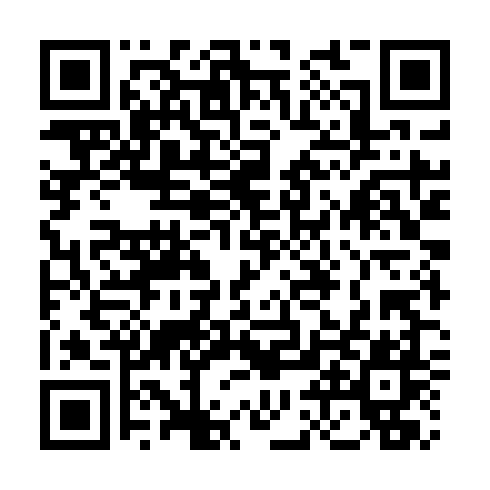 Prayer times for Kaga–Bandoro, Central African RepublicWed 1 May 2024 - Fri 31 May 2024High Latitude Method: NonePrayer Calculation Method: Muslim World LeagueAsar Calculation Method: ShafiPrayer times provided by https://www.salahtimes.comDateDayFajrSunriseDhuhrAsrMaghribIsha1Wed4:175:2911:402:575:517:002Thu4:175:2911:402:585:527:003Fri4:165:2911:402:585:527:004Sat4:165:2811:402:585:527:005Sun4:155:2811:402:595:527:006Mon4:155:2811:402:595:527:017Tue4:155:2811:402:595:527:018Wed4:145:2811:403:005:527:019Thu4:145:2711:403:005:527:0110Fri4:145:2711:403:005:527:0111Sat4:145:2711:403:015:527:0212Sun4:135:2711:403:015:527:0213Mon4:135:2711:403:015:537:0214Tue4:135:2711:403:025:537:0215Wed4:125:2611:403:025:537:0316Thu4:125:2611:403:025:537:0317Fri4:125:2611:403:025:537:0318Sat4:125:2611:403:035:537:0319Sun4:125:2611:403:035:547:0420Mon4:115:2611:403:035:547:0421Tue4:115:2611:403:045:547:0422Wed4:115:2611:403:045:547:0523Thu4:115:2611:403:045:547:0524Fri4:115:2611:403:055:557:0525Sat4:115:2611:403:055:557:0526Sun4:115:2611:403:055:557:0627Mon4:115:2611:403:065:557:0628Tue4:115:2611:413:065:557:0629Wed4:105:2611:413:065:567:0730Thu4:105:2611:413:075:567:0731Fri4:105:2611:413:075:567:07